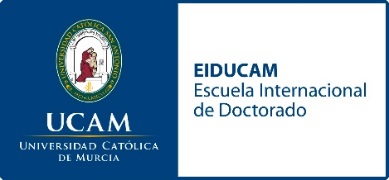       		SOLICITUD DE PRÓRROGA EN ESTUDIOS DE DOCTORADO				(Planes regulados por el R.D. 99/2011)En__________________ a ______  de  _____________________  de 20____ Firma del solicitante,DATOS DEL SOLICITANTE Y DEL PROGRAMA DE DOCTORADODATOS DEL SOLICITANTE Y DEL PROGRAMA DE DOCTORADOApellidos y nombre:Apellidos y nombre:DNI:e-mail:Nombre del Programa de Doctorado:Nombre del Programa de Doctorado:SOLICITO la PRÓRROGA de mis estudios de doctorado, teniendo en cuenta mi condición:	              Tiempo Completo                         Tiempo Parcial1ªprórroga (1 año)                1ªprórroga (2 años)            2ªprórroga (1 año)               2ªprórroga (1 año)Adjuntar escrito explicativo que justifique la necesidad de prorrogar la permanencia en el programa.SOLICITO la PRÓRROGA de mis estudios de doctorado, teniendo en cuenta mi condición:	              Tiempo Completo                         Tiempo Parcial1ªprórroga (1 año)                1ªprórroga (2 años)            2ªprórroga (1 año)               2ªprórroga (1 año)Adjuntar escrito explicativo que justifique la necesidad de prorrogar la permanencia en el programa.RESOLUCIÓN DE LA COMISIÓN ACADÉMICA DEL PROGRAMA (de la 1ª prórroga)La Comisión Académica del Programa de Doctoradoen su reunión de fecha                         acordó autorizar/denegar la 1ª prórroga señalada.en su reunión de fecha                         acordó informar favorablemente/desfavorablemente la 2ª prórroga. El Coordinador del Programa de DoctoradoFdo.:RESOLUCIÓN DE LA ESCUELA INTERNACIONAL DE DOCTORADO (de la 2ª prórroga o excepcional)La Dirección de la Escuela de Doctorado, en fecha acordó autorizar/denegar la prórroga excepcional.El Director de la Escuela de DoctoradoFdo.: